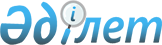 О внесении изменений в решение Кордайского районного маслихата от 21 декабря 2012 года № 13-3 "О районном бюджете на 2013-2015 годы"
					
			Утративший силу
			
			
		
					Решение Кордайского районного маслихата Жамбылской области от 3 июня 2013 года № 17-2. Зарегистрировано Департаментом юстиции Жамбылской области 11 июня 2013 года № 1954. Утратило силу решением маслихата Кордайского района Жамбылской области от 27 января 2014 года № 26-4      Сноска. Утратило силу решением маслихата Кордайского района Жамбылской области от 27.01.2014 № 26-4.      Примечание РЦПИ.

      В тексте документа сохранена пунктуация и орфография оригинала.

      В соответствии со статьями 9, 109 Бюджетного кодекса Республики Казахстан от 4 декабря 2008 года, статьей 6 Закона Республики Казахстан от 23 января 2001 года «О местном государственном управлении и самоуправлении в Республике Казахстан» и на основании решения Жамбылского областного маслихата от 15 мая 2013 года № 13-2 «О внесении изменений в решение Жамбылского областного маслихата от 7 декабря 2012 года № 10-3 «Об областном бюджете на 2013-2015 годы» (зарегистрировано в Реестре государственной регистрации нормативных правовых актов за № 1940) районный маслихат РЕШИЛ:



      1. Внести в решение Кордайского районного маслихата от 21 декабря 2012 года № 13-3 «О районном бюджете на 2013-2015 годы» (зарегистрировано в Реестре государственной регистрации нормативных правовых актов за № 1867, опубликовано в газете «Кордайский маяк» от 29 декабря 2012 года за № 203-204) следующие изменения: 



      в пункте 1:



      в подпункте 1):

      цифры «8 298 145» заменить цифрами «8 303 277»;

      цифры «6 998 145» заменить цифрами «7 003 277»;



      в подпункте 2):

      цифры «8 947 147» заменить цифрами «8 502 279».



      Приложение 1 и 5 к указанному решению изложить в новой редакции согласно приложению 1 и 2 к настоящему решению.



      2. Настоящее решение вступает в силу со дня государственной регистрации в органах юстиции и вводится в действие с 1 января 2013 года.



      

      Председатель сессии                        Секретарь

      районного маслихата                        районного маслихата

      Т. Апаева                                  Б. Алимбет

Приложение 1

к решению Кордайского

районного маслихата

от 3 июня 2013 года № 17-2Приложение 1

к решению Кордайского

районного маслихата

от 21 декабря 2012 года № 13-3 Районный бюджет на 2013 год (тысяч тенге)

Приложение 2

к решению Кордайского

районного маслихата

от 3 июня 2013 года № 17-2Приложение 5

к решению Кордайского

районного маслихата

от 21 декабря 2012 года № 13-3 Перечень объема средств, выделенных из районного бюджета на 2013-2015 годы по программам в разрезе сельских округовтысяч тенгепродолжение таблицы:продолжение таблицы:продолжение таблицы:
					© 2012. РГП на ПХВ «Институт законодательства и правовой информации Республики Казахстан» Министерства юстиции Республики Казахстан
				КатегорияКатегорияКатегорияКатегорияСуммаКлассКлассКлассСуммаПодклассПодклассСуммаНаименованиеСумма123451. ДОХОДЫ83032771НАЛОГОВЫЕ ПОСТУПЛЕНИЯ124298601Подоходный налог 2176592Индивидуальный подоходный налог21765903Социальный налог1589361Социальный налог 15893604Налоги на собственность8119081Налоги на имущество6469653Земельный налог132644Налог на транспортные средства1457655Единый земельный налог591405Внутренние налоги на товары, работы и услуги371352Акцизы169353Поступления за использование природных и других ресурсов30904Сборы за ведение предпринимательской и профессиональной деятельности156165Налог на игорный бизнес149408Обязательные платежи, взимаемые за совершение юридически значимых действий и (или) выдачу документов уполномоченными на то государственными органами или должностными лицами 173481Государственная пошлина173482НЕНАЛОГОВЫЕ ПОСТУПЛЕНИЯ861401Доходы от государственной собственности6531Поступления части чистого дохода государственных предприятий05Доходы от аренды имущества, находящегося в государственной собственности65304Штрафы, пеня, санкции, взыскания, налагаемые государственными учреждениями, финансируемыми из государственного бюджета, а также содержащимися и финансируемыми из бюджета (сметы расходов) Национального Банка Республики Казахстан6111Штрафы, пеня, санкции, взыскания, налагаемые государственными учреждениями, финансируемыми из государственного бюджета, а также содержащимися и финансируемыми из бюджета (сметы расходов) Национального Банка Республики Казахстан, за исключением поступлений от организаций нефтяного сектора61106Прочие неналоговые поступления73501Прочие неналоговые поступления73503ПОСТУПЛЕНИЯ ОТ ПРОДАЖИ ОСНОВНОГО КАПИТАЛА4840001Продажа государственного имущества, закрепленного за государственными учреждениями2001Продажа государственного имущества, закрепленного за государственными учреждениями20003Продажа земли и нематериальных активов482001Продажа земли455002Продажа не материальных активов27004ПОСТУПЛЕНИЯ ТРАНСФЕРТОВ700327702Трансферты из вышестоящих органов государственного управления 70032772Трансферты из областного бюджета 7003277Функциональная группаФункциональная группаФункциональная группаФункциональная группаСумма, тысяч тенгеАдминистратор бюджетных программАдминистратор бюджетных программАдминистратор бюджетных программСумма, тысяч тенгеПрограммаПрограммаСумма, тысяч тенгеНаименованиеСумма, тысяч тенге1232. ЗАТРАТЫ850227901Государственные услуги общего характера396523112Аппарат маслихата района (города областного значения)20477001Услуги по обеспечению деятельности маслихата района (города областного значения)15935003Капитальные расходы государственного органа4542122Аппарат акима района (города областного значения)72928001Услуги по обеспечению деятельности акима района (города областного значения)69955002Создание информационных систем162003Капитальные расходы государственного органа1111009Капитальные расходы подведомственных государственных учреждений и организаций1700123Аппарат акима района в городе, города районного значения, поселка, аула (села), аульного (сельского) округа254741001Услуги по обеспечению деятельности акима района в городе, города районного значения, поселка, аула (села), аульного (сельского) округа249993022Капитальные расходы государственного органа1670024Создание информационных систем3078452Отдел финансов района (города областного значения)32088001Услуги по реализации государственной политики в области исполнения бюджета района (города областного значения) и управления коммунальной собственностью района (города областного значения)24248002Создание информационных систем162003Проведение оценки имущества в целях налогообложения5817010Приватизация, управление коммунальным имуществом, постприватизационная деятельность и регулирование споров, связанных с этим240018Капитальные расходы государственного органа1621453Отдел экономики и бюджетного планирования района (города областного значения)16289001Услуги по реализации государственной политики в области формирования и развития экономической политики, системы государственного планирования и управления района (города областного значения)15927002Создание информационных систем162004Капитальные расходы государственного органа20002Оборона928122Аппарат акима района (города областного значения)928005Мероприятия в рамках исполнения всеобщей воинской обязанности92803Общественный порядок, безопасность, правовая, судебная, уголовно-исполнительная деятельность11852458Отдел жилищно-коммунального хозяйства, пассажирского транспорта и автомобильных дорог района (города областного значения)11852021Обеспечение безопасности дорожного движения в населенных пунктах1185204Образование6252667464Отдел образования района (города областного значения)565277009Обеспечение деятельности организаций дошкольного воспитания и обучения290992040Реализация государственного образовательного заказа в дошкольных организациях образования274285123Аппарат акима района в городе, города районного значения, поселка, аула (села), аульного (сельского) округа5671005Организация бесплатного подвоза учащихся до школы и обратно в аульной (сельской) местности5671464Отдел образования района (города областного значения)4255170003Общеобразовательное обучение4126189006Дополнительное образование для детей 128981464Отдел образования района (города областного значения)18057018Организация профессионального обучения18057464Отдел образования района (города областного значения)236741001Услуги по реализации государственной политики на местном уровне в области образования12757002Создание информационных систем162004Информатизация системы образования в государственных учреждениях образования района (города областного значения)13300005Приобретение и доставка учебников, учебно-методических комплексов для государственных учреждений образования района (города областного значения)65977007Проведение школьных олимпиад, внешкольных мероприятий и конкурсов районного (городского) масштаба546015Ежемесячная выплата денежных средств опекунам (попечителям) на содержание ребенка-сироты (детей-сирот), и ребенка (детей), оставшегося без попечения родителей33240020Обеспечение оборудованием, программным обеспечением детей-инвалидов, обучающихся на дому4800067Капитальные расходы подведомственных государственных учреждений и организаций105959466Отдел архитектуры, градостроительства и строительства района (города областного значения)1171751037Строительство и реконструкция объектов образования117175106Социальная помощь и социальное обеспечение346905451Отдел занятости и социальных программ района (города областного значения)311834002Программа занятости64832004Оказание социальной помощи на приобретение топлива специалистам здравоохранения, образования, социального обеспечения, культуры, спорта и ветеринарии в сельской местности в соответствии с законодательством Республики Казахстан38561005Государственная адресная социальная помощь15000006Оказание жилищной помощи3000007Социальная помощь отдельным категориям нуждающихся граждан по решениям местных представительных органов32025010Материальное обеспечение детей-инвалидов, воспитывающихся и обучающихся на дому5484014Оказание социальной помощи нуждающимся гражданам на дому36171015Территориальные центры социального обслуживания пенсионеров и инвалидов0016Государственные пособия на детей до 18 лет100000017Обеспечение нуждающихся инвалидов обязательными гигиеническими средствами и предоставление услуг специалистами жестового языка, индивидуальными помощниками в соответствии с индивидуальной программой реабилитации инвалида15345023Обеспечение деятельности центров занятости населения1416451Отдел занятости и социальных программ района (города областного значения)35071001Услуги по реализации государственной политики на местном уровне в области обеспечения занятости и реализации социальных программ для населения30882011Оплата услуг по зачислению, выплате и доставке пособий и других социальных выплат2922012Создание информационных систем162021Капитальные расходы государственного органа110507Жилищно-коммунальное хозяйство587934455Отдел культуры и развития языков района (города областного значения)0024Ремонт объектов в рамках развития сельских населенных пунктов по Программе занятости 20200464Отдел образования района (города областного значения)0026Ремонт объектов в рамках развития сельских населенных пунктов по Программе занятости 20200458Отдел жилищно-коммунального хозяйства, пассажирского транспорта и автомобильных дорог района (города областного значения)0031Изготовление технических паспортов на объекты кондоминиумов0466Отдел архитектуры, градостроительства и строительства района (города областного значения)278533004Проектирование, развитие, обустройство и (или) приобретение инженерно-коммуникационной инфраструктуры233866072Строительство и (или) приобретение служебного жилища и развитие и (или) приобретение инженерно-коммуникационной инфраструктуры в рамках Программы занятости 202036334074Развитие и обустройство недостающей инженерно-коммуникационной инфраструктуры в рамках второго направления Программы занятости 20208333123Аппарат акима района в городе, города районного значения, поселка, аула (села), аульного (сельского) округа10892014Организация водоснабжения населенных пунктов10892466Отдел архитектуры, градостроительства и строительства района (города областного значения)177427058Развитие системы водоснабжения и водоотведения в сельских населенных пунктах177427123Аппарат акима района в городе, города районного значения, поселка, аула (села), аульного (сельского) округа26675008Освещение улиц населенных пунктов18790009Обеспечение санитарии населенных пунктов1728010Содержание мест захоронений и погребение безродных300011Благоустройство и озеленение населенных пунктов5857458Отдел жилищно-коммунального хозяйства, пассажирского транспорта и автомобильных дорог района (города областного значения)94407015Освещение улиц населенных пунктов36299018Благоустройство и озеленение населенных пунктов5810808Культура, спорт, туризм и информационное пространство260513455Отдел культуры и развития языков района (города областного значения)124448003Поддержка культурно-досуговой работы120220009Обеспечение сохранности историко - культурного наследия и доступа к ним4228465Отдел физической культуры и спорта района (города областного значения)7688006Проведение спортивных соревнований на районном (города областного значения) уровне7688455Отдел культуры и развития языков района (города областного значения)43310006Функционирование районных (городских) библиотек42138007Развитие государственного языка и других языков народа Казахстана1172456Отдел внутренней политики района (города областного значения)13828002Услуги по проведению государственной информационной политики через газеты и журналы 12828005Услуги по проведению государственной информационной политики через телерадиовещание1000455Отдел культуры и развития языков района (города областного значения)17399001Услуги по реализации государственной политики на местном уровне в области развития языков и культуры6947002Создание информационных систем162010Капитальные расходы государственного органа90032Капитальные расходы подведомственных государственных учреждений и организаций10200456Отдел внутренней политики района (города областного значения)48305001Услуги по реализации государственной политики на местном уровне в области информации, укрепления государственности и формирования социального оптимизма граждан14240003Реализация региональных программ в сфере молодежной политики33203004Создание информационных систем162006Капитальные расходы государственного органа100032Капитальные расходы подведомственных государственных учреждений и организаций600465Отдел физической культуры и спорта района (города областного значения)5535001Услуги по реализации государственной политики на местном уровне в сфере физической культуры и спорта5076002Создание информационных систем162004Капитальные расходы государственного органа29710Сельское, водное, лесное, рыбное хозяйство, особо охраняемые природные территории, охрана окружающей среды и животного мира, земельные отношения136781454Отдел предпринимательства и сельского хозяйства района (города областного значения)6143099Реализация мер по оказанию социальной поддержки специалистов6143473Отдел ветеринарии района (города областного значения)14106001Услуги по реализации государственной политики на местном уровне в сфере ветеринарии7992002Создание информационных систем162003Капитальные расходы государственного органа90005Обеспечение функционирования скотомогильников (биотермических ям)1279007Организация отлова и уничтожения бродячих собак и кошек2400010Проведение мероприятий по идентификации сельскохозяйственных животных2183463Отдел земельных отношений района (города областного значения)19716001Услуги по реализации государственной политики в области регулирования земельных отношений на территории района (города областного значения)10161003Земельно-хозяйственное устройство населенных пунктов5510005Создание информационных систем162007Капитальные расходы государственного органа3883473Отдел ветеринарии района (города областного значения)96816011Проведение противоэпизоотических мероприятий9681611Промышленность, архитектурная, градостроительная и строительная деятельность44906466Отдел архитектуры, градостроительства и строительства района (города областного значения)44906001Услуги по реализации государственной политики в области строительства, улучшения архитектурного облика городов, районов и населенных пунктов области и обеспечению рационального и эффективного градостроительного освоения территории района (города областного значения)15287002Создание информационных систем162013Разработка схем градостроительного развития территории района, генеральных планов городов районного (областного) значения, поселков и иных сельских населенных пунктов25939015Капитальные расходы государственного органа351812Транспорт и коммуникации287016123Аппарат акима района в городе, города районного значения, поселка, аула (села), аульного (сельского) округа1233013Обеспечение функционирования автомобильных дорог в городах районного значения, поселках, аулах (селах), аульных (сельских) округах1233458Отдел жилищно-коммунального хозяйства, пассажирского транспорта и автомобильных дорог района (города областного значения)285783023Обеспечение функционирования автомобильных дорог28578313Прочие173973123Аппарат акима района в городе, города районного значения, поселка, аула (села), аульного (сельского) округа105915040Реализация мер по содействию экономическому развитию регионов в рамках Программы «Развитие регионов»105915452Отдел финансов района (города областного значения)6558012Резерв местного исполнительного органа района (города областного значения) 6558453Отдел экономики и бюджетного планирования района (города областного значения)3600003Разработка технико-экономического обоснования местных бюджетных инвестиционных проектов и концессионных проектов и проведение его экспертизы3600454Отдел предпринимательства и сельского хозяйства района (города областного значения)14625001Услуги по реализации государственной политики на местном уровне в области развития предпринимательства, промышленности и сельского хозяйства 14263002Создание информационных систем162007Капитальные расходы государственного органа200458Отдел жилищно-коммунального хозяйства, пассажирского транспорта и автомобильных дорог района (города областного значения)43275001Услуги по реализации государственной политики на местном уровне в области жилищно-коммунального хозяйства, пассажирского транспорта и автомобильных дорог 14624013Капитальные расходы государственного органа2496020Создание информационных систем162067Капитальные расходы подведомственных государственных учреждений и организаций2599314Обслуживание долга5452Отдел финансов района (города областного значения)5013Обслуживание долга местных исполнительных органов по выплате вознаграждений и иных платежей по займам из областного бюджета515Трансферты2276452Отдел финансов района (города областного значения)2276006Возврат неиспользованных (недоиспользованных) целевых трансфертов22763. ЧИСТОЕ БЮДЖЕТНОЕ КРЕДИТОВАНИЕ32011Бюджетные кредиты3650410Сельское, водное, лесное, рыбное хозяйство, особо охраняемые природные территории, охрана окружающей среды и животного мира, земельные отношения36504454Отдел предпринимательства и сельского хозяйства района (города областного значения)36504009Бюджетные кредиты для реализации мер социальной поддержки специалистов36504Категория Категория Категория Категория Сумма, тысяч тенгеКласс                   НаименованиеКласс                   НаименованиеКласс                   НаименованиеСумма, тысяч тенгеПодклассПодклассСумма, тысяч тенге1235Погашение бюджетных кредитов4 49301Погашение бюджетных кредитов4 4931Погашение бюджетных кредитов, выданных из государственного бюджета4 493Функциональная группа Функциональная группа Функциональная группа Функциональная группа Сумма, тысяч тенгеАдминистратор бюджетных программАдминистратор бюджетных программАдминистратор бюджетных программСумма, тысяч тенгеПрограмма Программа Сумма, тысяч тенгеНаименованиеСумма, тысяч тенге1234. САЛЬДО ПО ОПЕРАЦИЯМ С ФИНАНСОВЫМИ АКТИВАМИ0Приобретение финансовых активов013Прочие0452Отдел финансов района (города областного значения)0014Формирование или увеличение уставного капитала юридических лиц0Поступления от продажи финансовых активов государства0Функциональная группаФункциональная группаФункциональная группаФункциональная группаСумма, тысяч тенгеАдминистратор бюджетных программАдминистратор бюджетных программАдминистратор бюджетных программСумма, тысяч тенгеПрограммаПрограммаСумма, тысяч тенгеНаименованиеСумма, тысяч тенге1235. ДЕФИЦИТ (ПРОФИЦИТ) БЮДЖЕТА- 320116. ФИНАНСИРОВАНИЕ ДЕФИЦИТА (ИСПОЛЬЗОВАНИЕ ПРОФИЦИТА) БЮДЖЕТА32011Категория Категория Категория Категория Сумма, тысяч тенгеКласс                    НаименованиеКласс                    НаименованиеКласс                    НаименованиеСумма, тысяч тенгеПодклассСумма, тысяч тенге1237Поступления займов36 35101Внутренние государственные займы36 3512Договоры займа36 351Функциональная группаФункциональная группаФункциональная группаФункциональная группаСумма, тысяч тенгеАдминистратор бюджетных программАдминистратор бюджетных программАдминистратор бюджетных программСумма, тысяч тенгеПрограммаПрограммаСумма, тысяч тенгеНаименованиеСумма, тысяч тенге12316Погашение займов4 493452Отдел финансов района (города областного значения)4 493008Погашение долга местного исполнительного органа перед вышестоящим бюджетом4 493021Возврат неиспользованных бюджетных кредитов, выданных из местного бюджета008Используемые остатки бюджетных средств199155Наименование аппарата акима района в городе, города районного значения, поселка, аула (села), аульного (сельского) округаНаименование программНаименование программНаименование программНаименование программНаименование программНаименование программНаименование программНаименование аппарата акима района в городе, города районного значения, поселка, аула (села), аульного (сельского) округа001 «Услуги по обеспечению деятельности акима района в городе, города районного значения, поселка, аула (села), аульного (сельского округа)»001 «Услуги по обеспечению деятельности акима района в городе, города районного значения, поселка, аула (села), аульного (сельского округа)»001 «Услуги по обеспечению деятельности акима района в городе, города районного значения, поселка, аула (села), аульного (сельского округа)»022 «Капитальные расходы государственных органов»022 «Капитальные расходы государственных органов»022 «Капитальные расходы государственных органов»024 «Создание информационных систем»Наименование аппарата акима района в городе, города районного значения, поселка, аула (села), аульного (сельского) округа2013 год2014 год2015 год2013 год2014 год2015 год2013 годКоммунальное государственное учреждение «Аппарат акима Алгинского сельского округа»9195966796671875162Коммунальное государственное учреждение «Аппарат акима Аухаттинского сельского округа»1440115138151382001875162Коммунальное государственное учреждение «Аппарат акима Беткайнарского сельского округа»1152711760117601875100162Коммунальное государственное учреждение «Аппарат акима Жамбылского сельского округа»136561439814398401875100162Коммунальное государственное учреждение «Аппарат акима Какпатасского сельского округа»928698109810451875162Коммунальное государственное учреждение «Аппарат акима Каракемерского сельского округа»1146212133121331001875162Коммунальное государственное учреждение «Аппарат акима Карасайского сельского округа»14417147281472888162Коммунальное государственное учреждение «Аппарат акима Карасуского сельского округа»1292012399123991501875100162Коммунальное государственное учреждение «Аппарат акима Касыкского сельского округа»1050811047110471875162Коммунальное государственное учреждение «Аппарат акима Кененского сельского округа»1166012319123191651875100162Коммунальное государственное учреждение «Аппарат акима Кордайского сельского округа»2414424670246702001875200162Коммунальное государственное учреждение «Аппарат акима Масанчинского сельского округа»1441614724147241001875162Коммунальное государственное учреждение «Аппарат акима Ногайбайского сельского округа»1079710144101441875100162Коммунальное государственное учреждение «Аппарат акима Отарского сельского округа»1636616660166601001875162Коммунальное государственное учреждение «Аппарат акима Сарыбулакского сельского округа»155551638716387351875162Коммунальное государственное учреждение «Аппарат акима Сортобинского сельского округа»168171691016910200200162Коммунальное государственное учреждение «Аппарат акима Степновского сельского округа»1181111652116521001875162Коммунальное государственное учреждение «Аппарат акима Сулуторского сельского округа»106381022210222147100162Коммунальное государственное учреждение «Аппарат акима Улкен-Сулуторского сельского округа»10417998599851875162Всего:24999325475325475316703000010003078Наименование аппарата акима района в городе, города районного значения, поселка, аула (села), аульного (сельского) округаНаименование программНаименование программНаименование программНаименование программНаименование программНаименование программНаименование аппарата акима района в городе, города районного значения, поселка, аула (села), аульного (сельского) округа008 «Освещение улиц населенных пунктов»008 «Освещение улиц населенных пунктов»008 «Освещение улиц населенных пунктов»009 «Обеспечение санитарии населенных пунктов»009 «Обеспечение санитарии населенных пунктов»009 «Обеспечение санитарии населенных пунктов»Наименование аппарата акима района в городе, города районного значения, поселка, аула (села), аульного (сельского) округа2013 год2014 год2015 год2013 год2014 год2015 годКоммунальное государственное учреждение «Аппарат акима Алгинского сельского округа»25072105123Коммунальное государственное учреждение «Аппарат акима Аухаттинского сельского округа»50050050080110129Коммунальное государственное учреждение аппарат «Акима Беткайнарского сельского округа»3003945394580105123Коммунальное государственное учреждение «Аппарат акима Жамбылского сельского округа»44222822880109128Коммунальное государственное учреждение «Аппарат акима Какпатасского сельского округа»80100118Коммунальное государственное учреждение «Аппарат акима Каракемерского сельского округа»1534153415348085105Коммунальное государственное учреждение «Аппарат акима Карасайского сельского округа»50050050070105123Коммунальное государственное учреждение «Аппарат акима Карасуского сельского округа»80105123Коммунальное государственное учреждение «Аппарат акима Касыкского сельского округа»91891891880100118Коммунальное государственное учреждение «Аппарат акима Кененского сельского округа»45646046080100118Коммунальное государственное учреждение «Аппарат акима Кордайского сельского округа»757576007600310636808Коммунальное государственное учреждение «Аппарат акима Масанчинского сельского округа»72105123Коммунальное государственное учреждение «Аппарат акима Ногайбайского сельского округа»35080105123Коммунальное государственное учреждение «Аппарат акима Отарского сельского округа»28852075207572105123Коммунальное государственное учреждение «Аппарат акима Сарыбулакского сельского округа»53380105123Коммунальное Коммунальное государственное учреждение «Аппарат акима Сортобинского сельского округа»196719701970100105123Коммунальное государственное учреждение «Аппарат акима Степновского сельского округа»72105123Коммунальное государственное учреждение «Аппарат акима Сулуторского сельского округа»31080105123Коммунальное государственное учреждение «Аппарат акима Улкен-Сулуторского сельского округа»27027027080105123Всего:187902000020000172825003000Наименование аппарата акима района в городе, города районного значения, поселка, аула (села), аульного (сельского) округаНаименование программНаименование программНаименование программНаименование программНаименование программНаименование программНаименование аппарата акима района в городе, города районного значения, поселка, аула (села), аульного (сельского) округа010 «Содержание мест захоронений и погребение безродных»010 «Содержание мест захоронений и погребение безродных»010 «Содержание мест захоронений и погребение безродных»011 «Благоустройство и озеленение населенных пунктов»011 «Благоустройство и озеленение населенных пунктов»011 «Благоустройство и озеленение населенных пунктов»Наименование аппарата акима района в городе, города районного значения, поселка, аула (села), аульного (сельского) округа2013

год2014

год2015

год2013

год2014

год2015

годКоммунальное государственное учреждение «Аппарат акима Алгинского сельского округа»75150150Коммунальное государственное учреждение «Аппарат акима Аухаттинского сельского округа»466532532Коммунальное государственное учреждение «Аппарат акима Беткайнарского сельского округа»125192192Коммунальное государственное учреждение «Аппарат акима Жамбылского сельского округа»210277277Коммунальное государственное учреждение «Аппарат акима Какпатасского сельского округа»121190190Коммунальное государственное учреждение «Аппарат акима Каракемерского сельского округа»726890890Коммунальное государственное учреждение «Аппарат акима Карасайского сельского округа»125192192Коммунальное государственное учреждение «Аппарат акима Карасуского сельского округа»110185185Коммунальное государственное учреждение «Аппарат акима Касыкского сельского округа»315384384Коммунальное государственное учреждение «Аппарат акима Кененского сельского округа»293381381Коммунальное государственное учреждение «Аппарат акима Кордайского сельского округа»300300300103213641364Коммунальное государственное учреждение «Аппарат акима Масанчинского сельского округа»164245245Коммунальное государственное учреждение «Аппарат акима Ногайбайского сельского округа»155144144Коммунальное государственное учреждение «Аппарат акима Отарского сельского округа»1058322322Коммунальное государственное учреждение «Аппарат акима Сарыбулакского сельского округа»291358358Коммунальное государственное учреждение «Аппарат акима Сортобинского сельского округа»220280280Коммунальное государственное учреждение «Аппарат акима Степновского сельского округа»113525525Коммунальное государственное учреждение «Аппарат акима Сулуторского сельского округа»110175175Коммунальное государственное учреждение «Аппарат акима Улкен-Сулуторского сельского округа»148214214Всего:300300300585770007000Наименование аппарата акима района в городе, города районного значения, поселка, аула (села), аульного (сельского) округаНаименование программНаименование программНаименование программНаименование программНаименование программНаименование программНаименование аппарата акима района в городе, города районного значения, поселка, аула (села), аульного (сельского) округа005 «Организация бесплатного подвоза учащихся до школы и обратно в аульной (сельской местности)»005 «Организация бесплатного подвоза учащихся до школы и обратно в аульной (сельской местности)»005 «Организация бесплатного подвоза учащихся до школы и обратно в аульной (сельской местности)»040 «Реализация мер по содействию экономическому развитию регионов в рамках Программы «Развитие регионов»040 «Реализация мер по содействию экономическому развитию регионов в рамках Программы «Развитие регионов»040 «Реализация мер по содействию экономическому развитию регионов в рамках Программы «Развитие регионов»Наименование аппарата акима района в городе, города районного значения, поселка, аула (села), аульного (сельского) округа2013 год2014 год2015 год2013 год2014 год2015 годКоммунальное государственное учреждение «Аппарат акима Алгинского сельского округа»600Коммунальное государственное учреждение «Аппарат акима Аухаттинского сельского округа»1921196020605654Коммунальное государственное учреждение «Аппарат акима Беткайнарского сельского округа»3445Коммунальное государственное учреждение «Аппарат акима Жамбылского сельского округа»3185Коммунальное государственное учреждение «Аппарат акима Какпатасского сельского округа»8058449444646Коммунальное государственное учреждение «Аппарат акима Каракемерского сельского округа»2939Коммунальное государственное учреждение «Аппарат акима Карасайского сельского округа»3437Коммунальное государственное учреждение «Аппарат акима Карасуского сельского округа»3562Коммунальное государственное учреждение «Аппарат акима Касыкского сельского округа»7848249242550Коммунальное государственное учреждение «Аппарат акима Кененского сельского округа»2413Коммунальное государственное учреждение «Аппарат акима Кордайского сельского округа»28879Коммунальное государственное учреждение «Аппарат акима Масанчинского сельского округа»12370Коммунальное государственное учреждение «Аппарат акима Ногайбайского сельского округа»1250Коммунальное государственное учреждение «Аппарат акима Отарского сельского округа»1677182019205764Коммунальное государственное учреждение «Аппарат акима Сарыбулакского сельского округа»6695Коммунальное государственное учреждение «Аппарат акима Сортобинского сельского округа»13822Коммунальное государственное учреждение «Аппарат акима Степновского сельского округа»4845526522688Коммунальное государственное учреждение «Аппарат акима Сулуторского сельского округа»929Коммунальное государственное учреждение «Аппарат акима Улкен-Сулуторского сельского округа»1087Всего:567160006500105915Наименование аппарата акима района в городе, города районного значения, поселка, аула (села), аульного (сельского) округаНаименование программНаименование программНаименование программНаименование программНаименование аппарата акима района в городе, города районного значения, поселка, аула (села), аульного (сельского) округа013 «Обеспечение функционирования автомобильных дорог в городах районного значения, поселках, аулах (селах), аульных (сельских) округах»014 «Организация водоснабжения населенных пунктов»014 «Организация водоснабжения населенных пунктов»014 «Организация водоснабжения населенных пунктов»Наименование аппарата акима района в городе, города районного значения, поселка, аула (села), аульного (сельского) округа2013

год2013

год2014

год2015

годКоммунальное государственное учреждение «Аппарат акима Алгинского сельского округа»28Коммунальное государственное учреждение «Аппарат акима Аухаттинского сельского округа»11317709571435Коммунальное государственное учреждение «Аппарат акима Беткайнарского сельского округа»188Коммунальное государственное учреждение «Аппарат акима Жамбылского сельского округа»6476536944274Коммунальное государственное учреждение «Аппарат акима Какпатасского сельского округа»1094Коммунальное государственное учреждение «Аппарат акима Каракемерского сельского округа»118154Коммунальное государственное учреждение «Аппарат акима Карасайского сельского округа»Коммунальное государственное учреждение «Аппарат акима Карасуского сельского округа»143Коммунальное государственное учреждение «Аппарат акима Касыкского сельского округа»140Коммунальное государственное учреждение «Аппарат акима Кененского сельского округа»97860Коммунальное государственное учреждение «Аппарат акима Кордайского сельского округа»343220103147Коммунальное государственное учреждение «Аппарат акима Масанчинского сельского округа»1484Коммунальное государственное учреждение «Аппарат акима Ногайбайского сельского округа»711Коммунальное государственное учреждение «Аппарат акима Отарского сельского округа»90146619152772Коммунальное государственное учреждение «Аппарат акима Сарыбулакского сельского округа»126Коммунальное государственное учреждение «Аппарат акима Сортобинского сельского округа»Коммунальное государственное учреждение «Аппарат акима Степновского сельского округа»1076409401472Коммунальное государственное учреждение «Аппарат акима Сулуторского сельского округа»19Коммунальное государственное учреждение «Аппарат акима Улкен-Сулуторского сельского округа»Всего:1233108921100013100